#49INDIUMIn49	114.818 TOUCHSCREENS AUTOSPORTSPRINKLERSHet meeste indium wordt gebruikt om indiumtinoxide  te  maken, een belangrijk onderdeel van  touchscreen-apparaten .Indium wordt gebruikt om de kogellagers in sommige Formule 1-auto's te coaten vanwege  de lage wrijvingscoëfficiënt. Indiumlegeringen met lage  smeltpunten worden gebruikt in sprinklersystemen in  winkels en magazijnen.Ci	© 2019 Andy Brunning/Royal Society of Chemistry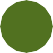 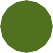 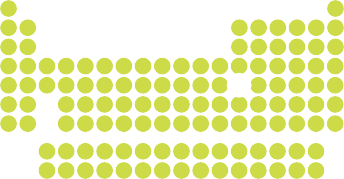 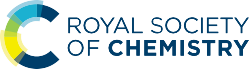 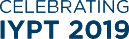 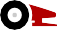 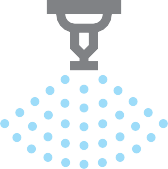 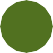 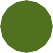 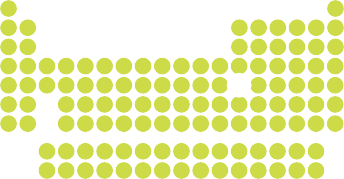 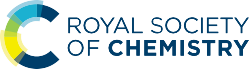 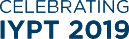 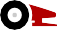 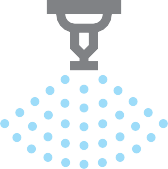 #IYPT2019